Anexos de Informe de Programa de Cumplimiento: PISCICULTURA MOLCOExpediente SISFA DFZ-2017-6116-IX-PC-IASolicitar al correo electrónico, diego.maldonado@sma.gob.cl acceso a los anexos.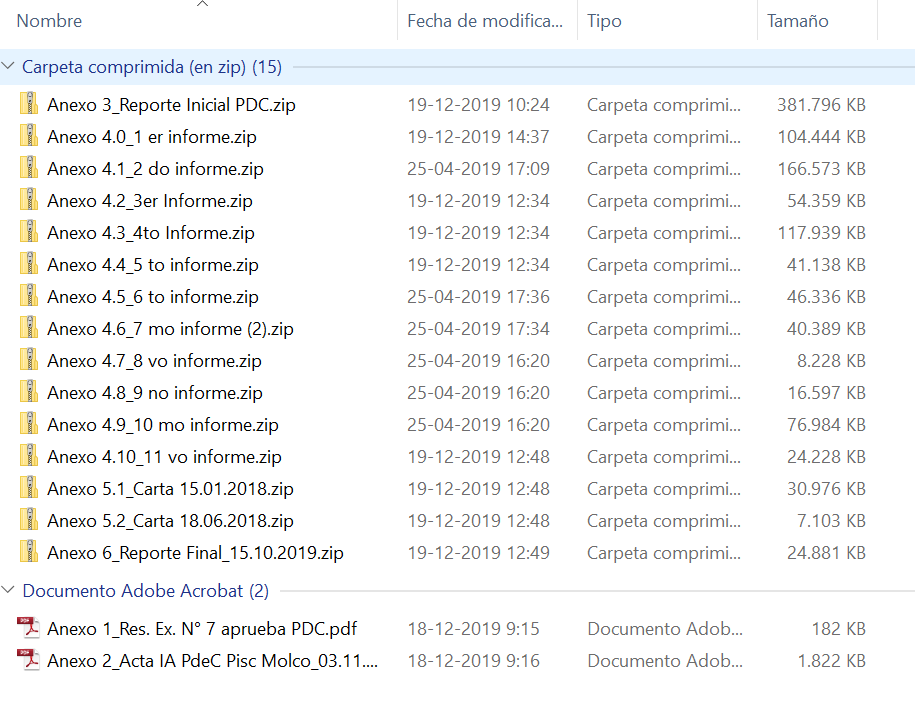 Diego MaldonadoTemuco, 19 de diciembre del 2019